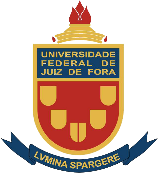 UNIVERSIDADE FEDERAL DE JUIZ DE FORACAMPUS GOVERNADOR VALADARESINSTITUTO DE CIÊNCIAS SOCIAIS APLICADASATA DE DEFESA DE TRABALHO DE CONCLUSÃO DE CURSOÀs       do dia       de       de 2020, por webconferência, conforme Resolução Nº 24/2020 do Conselho Superior (CONSU), foi instalada a banca do exame de Trabalho de Conclusão de Curso para julgamento do trabalho desenvolvido pelo(a) discente      , matriculado(a) no curso de bacharelado em . O(a) Prof.(a)      , orientador(a) e presidente da banca julgadora, abriu a sessão apresentando os demais examinadores, os professores:       e      . Após a arquição e avaliação do material apresentado, relativo ao trabalho intitulado:      , a banca examinadora se reuniu em sessão fechada considerando o(a) discente      :Nada mais havendo a tratar, foi encerrada a sessão e lavrada a presente ata que vai assinada eletronicamente pelos presentes. Governador Valadares,       de       de 2020. _______________________________________ Orientador(a)______________________________________________________________________________